MySQL.MySQL es un gestor de base de datos con más de seis millones de instalaciones. Fue desarrollado por MySQL AB como un software libre.Al contrario de otros proyectos este software es desarrollado como una comunidad pública, su copyright está en poder del autor individual, MySQL es propiedad y está patrocinado por una empresa privada que posee el copyright de la mayor parte del código.Es veloz al realizar operaciones, es barato y fácil de configurar e instalar.El mayor problema de MySQL es que sus utilidades no están documentadas y que no es intuitivo como otros gestores.Oracle.Sistema de gestión de bases que es relacional, fabricado por Oracle Corporation. Se considera como uno de los gestores más completos ya que tiene soporte de transacciones, estabilidad, escalabilidad y es multiplataforma.El mayor defecto de este gestor es que es muy caro, también ha sido criticado por algunas personas ya que la seguridad de la plataforma, las políticas de suministro de parches de seguridad, modificadas a comienzos de 2005.Así mismo Oracle es el motor de base de datos objeto-relacional más usado a nivel mundial.Access.Es un gestor relacionado y creado por Microsoft para un uso personal, es un componente de la suite de Microsoft Office, aunque no incluye en el paquete “básico”.En este gestor podemos crear tablas, modificarlas, relaciones entre tablas, creación de consultas, consultas de acción (insert, delete, update), formularios, informes y llamadas a la API de Windows.Las ventajas de este gestor son las tablas para almacenar datos, las consultas para buscar y recuperar únicamente los datos que se necesitan, y sus formularios.La mayor y única desventaja es que tiene limitaciones en el procesamiento de las búsquedas. 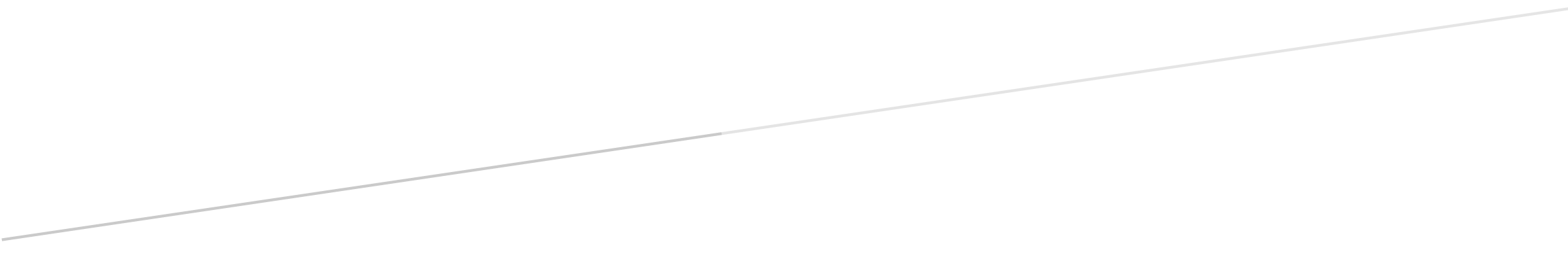 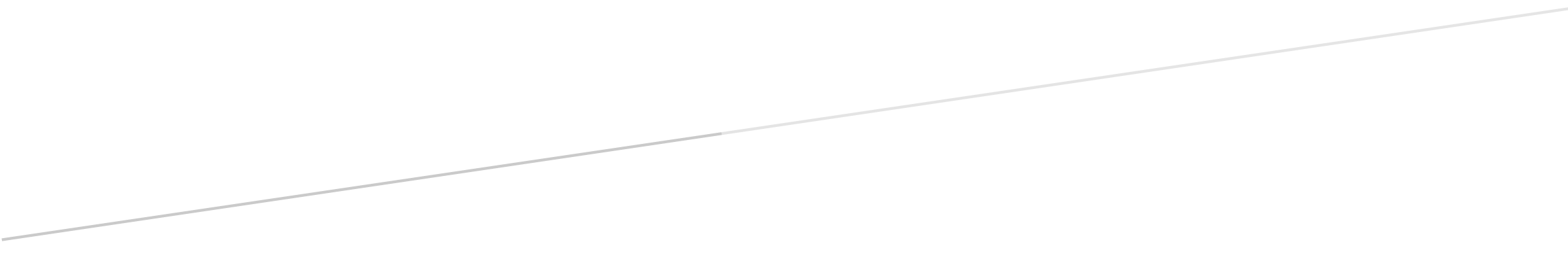 